A5全國工友線上填報系統-待遇資料維護操作說明一、機關報送方式設定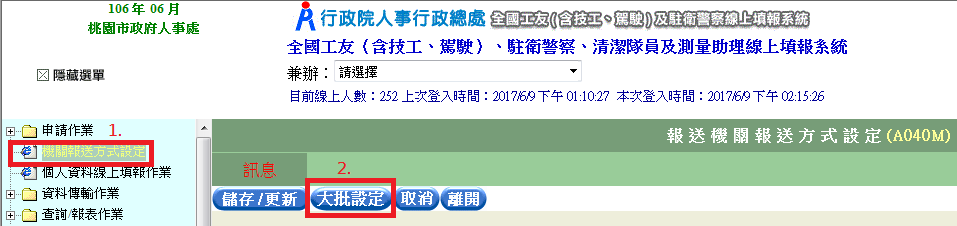 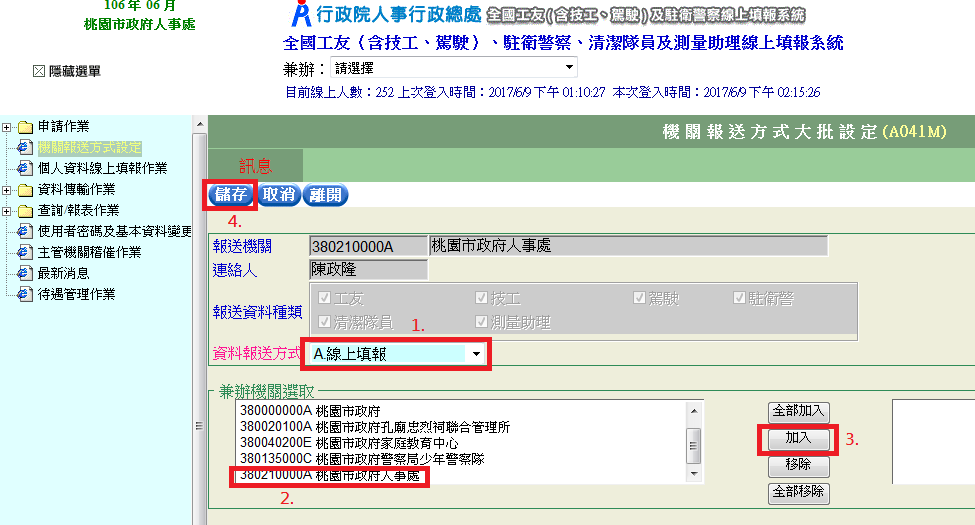 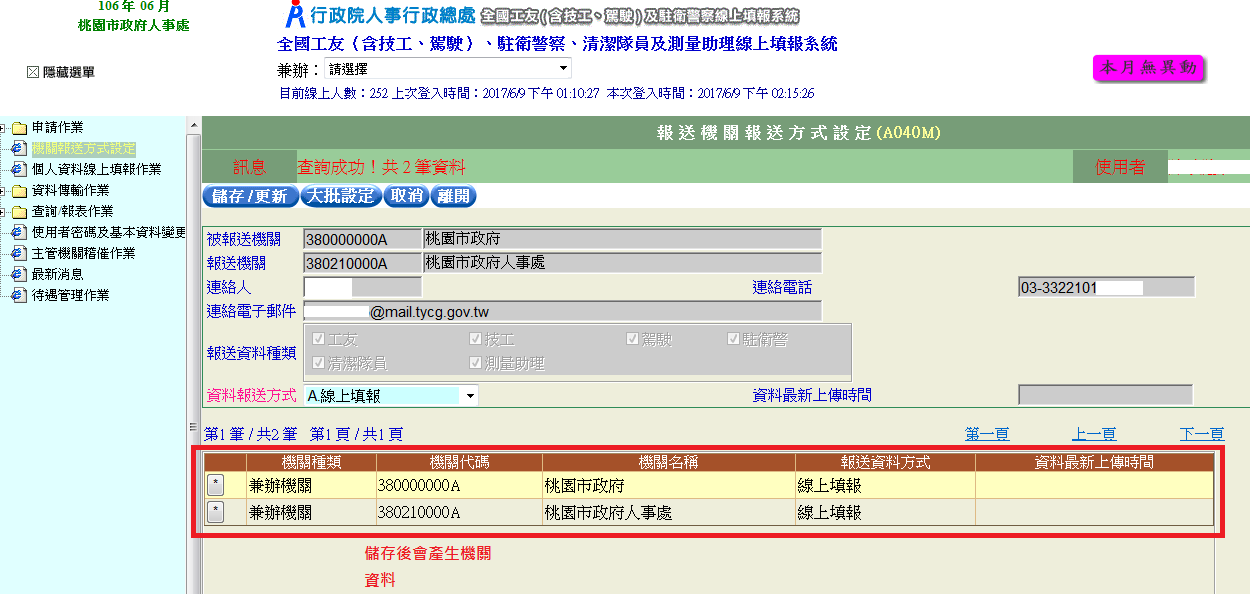 二、個人資料線上填報作業(一)新增人員資料(如已建置者，可略過此步驟)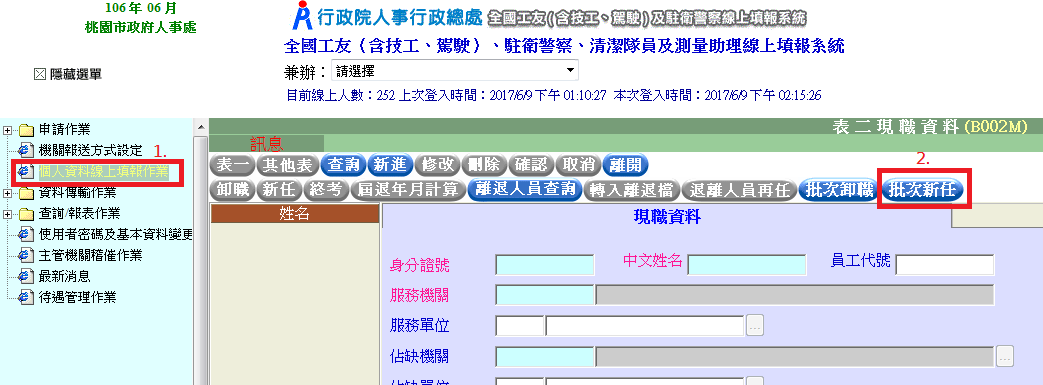 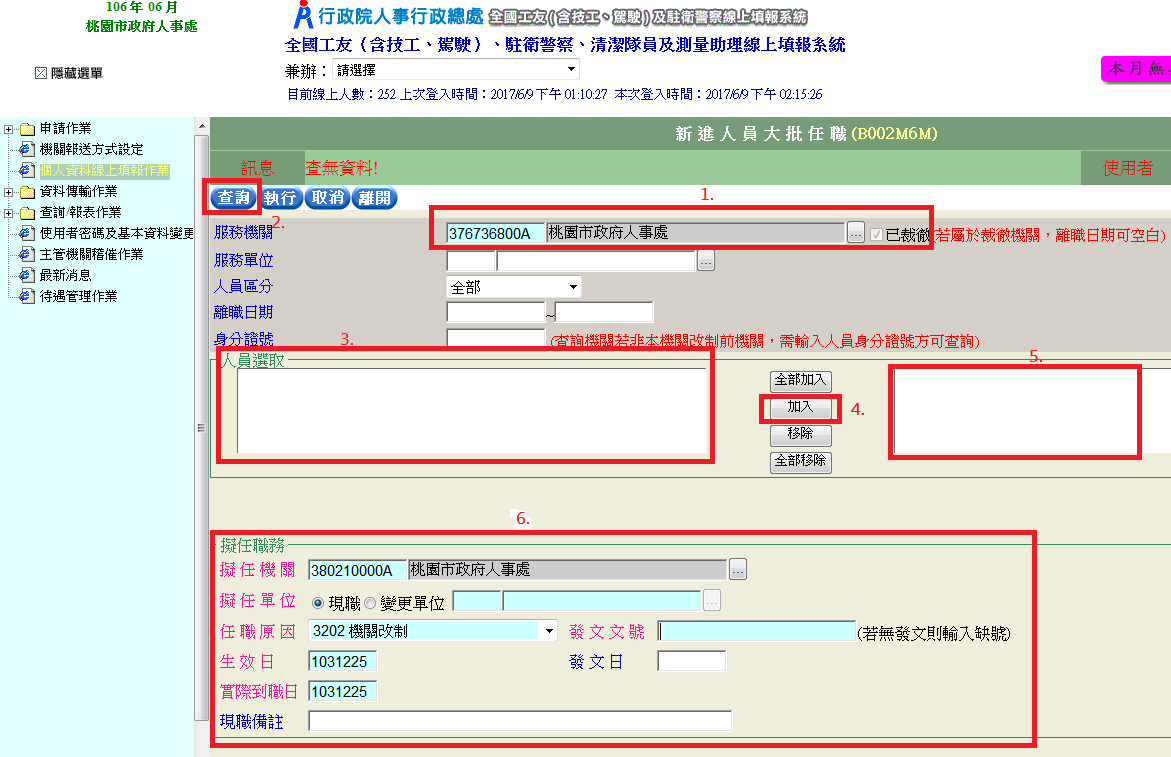 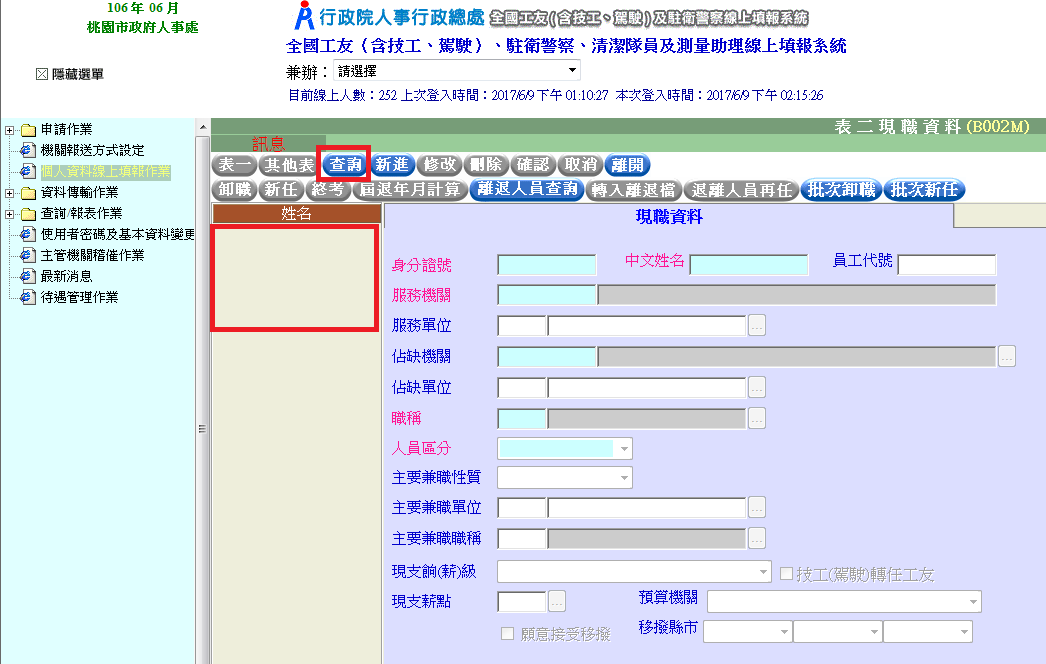 (二)待遇管理作業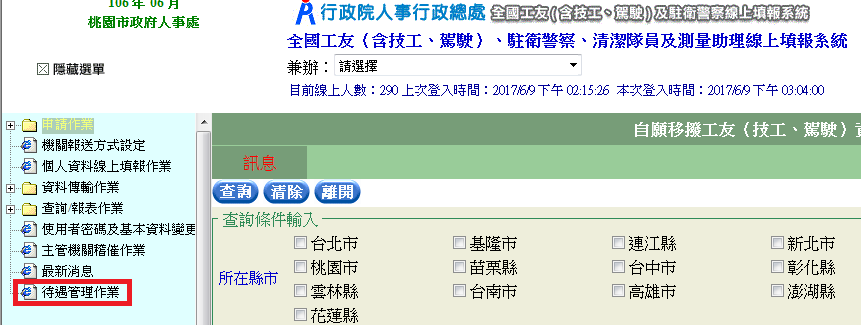 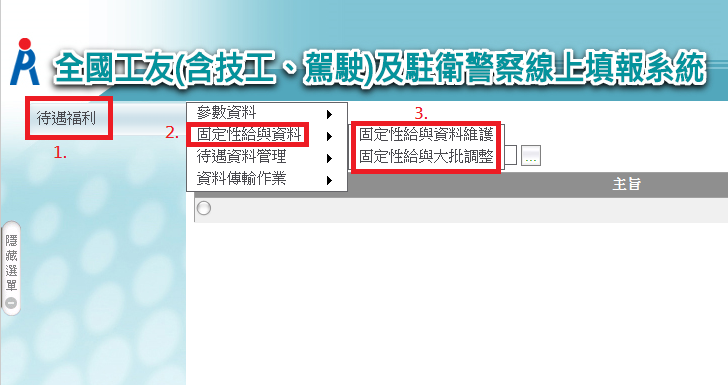 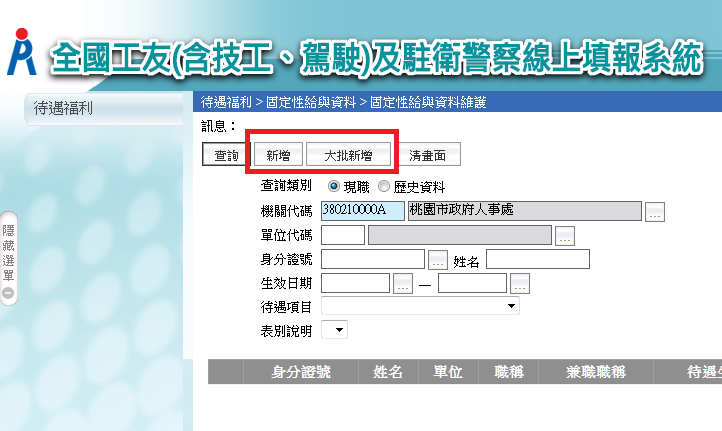 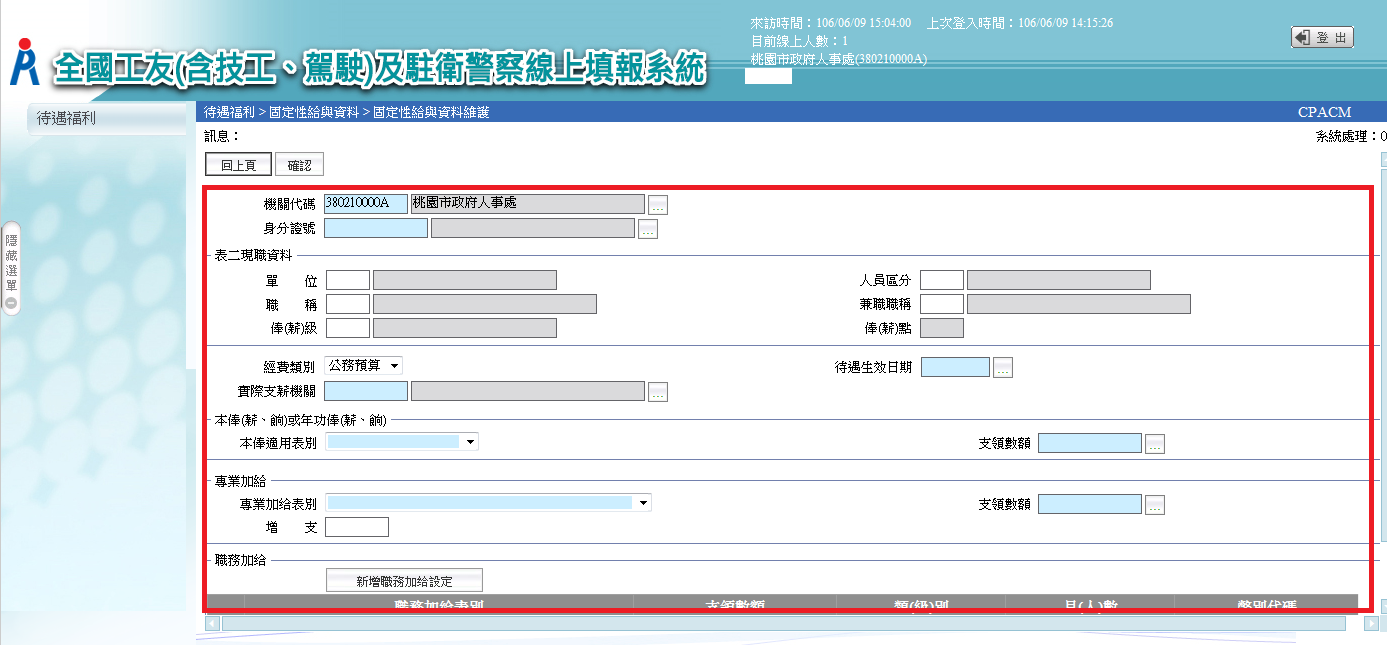 